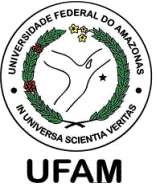 UNIVERSIDADE FEDERAL DO AMAZONASPrograma de Pós-Graduação em Sociedade e Cultura na Amazônia - PPGSCASeleção 2020Formulário de InscriçãoNÍVEL: MESTRADODo preenchimento completo e correto dependerá a adequada tramitação de sua solicitação.CPF			             Nome completo, sem abreviaçõesData de nascimento           Sexo                              Nacionalidade /Naturalidade                                        Endereço eletrônicoEndereço residencialCEP                             Cidade                                                                           UF              DDD                 Fone                            FaxÓrgão (instituto, faculdade etc.)                                                                                            Unidade (deptº, laboratório etc.)Cargo/função                                                                  Vínculo empregatício          Situação                         Regime de trabalhoEndereço institucional                                                                                                  		             Cidade                                   UFCEP                          	DDD                              Telefone                                 Ramal                                                  Fax  Local                                                                       Data                                Assinatura1 - DADOS PESSOAIS DO CANDIDATO           /            /(   ) masc.  (   ) fem.-2 – AUTODECLARAÇÃO ETNICO-RACIAL2 – AUTODECLARAÇÃO ETNICO-RACIAL2 – AUTODECLARAÇÃO ETNICO-RACIAL2 – AUTODECLARAÇÃO ETNICO-RACIAL2 – AUTODECLARAÇÃO ETNICO-RACIAL2 – AUTODECLARAÇÃO ETNICO-RACIAL2 – AUTODECLARAÇÃO ETNICO-RACIAL2 – AUTODECLARAÇÃO ETNICO-RACIAL2 – AUTODECLARAÇÃO ETNICO-RACIAL2 – AUTODECLARAÇÃO ETNICO-RACIAL2 – AUTODECLARAÇÃO ETNICO-RACIAL2 – AUTODECLARAÇÃO ETNICO-RACIAL2 – AUTODECLARAÇÃO ETNICO-RACIAL2 – AUTODECLARAÇÃO ETNICO-RACIAL2 – AUTODECLARAÇÃO ETNICO-RACIALDeclaro, para fins de concorrer ás vagas destinadas as COTAS RACIAIS na Seleção objeto do Edital n° 048/2017, que sou (   ) negro (a) ou (   ) indígena, na forma prevista da Resolução  n° 010/2016-CONSEPE.Estou ciente de que, em caso de falsidade ideológica, ficarei sujeito às sanções previstas no art. 299 do Código Penal Brasileiro e ás demais cominações legais aplicáveis.3 - LOCAL DE TRABALHO DO CANDIDATOInstituição (universidade, centro, empresa etc.)                 Sigla(  ) Sim  (  ) Não(  ) Ativa (  ) Aposentado( )Tempo Parcial - TP ( )Tempo Integral - TI ( )Dedicação Exclusiva - DE-Endereço para correspondência: indique se (   )  Residencial ou  (   ) Institucional4 – DOCUMENTOS OBRIGATÓRIOS DE INSCRIÇÃO   Formulário de inscrição  Comprovante de pagamento      /    Projeto de PesquisaPedido de isençãoPREENCHIMENTO PELA COMISSÃO DO PPGSCAPREENCHIMENTO PELA COMISSÃO DO PPGSCAParecer da Comissão       Manaus,        /            /. Inscrição homologada Inscrição não homologadaPresidente da Comissão de Seleção5-LINHA DE PESQUISA:   Linha 1 – Sistemas Simbólicos e Manifestações Socioculturais   Linha 2 – Redes, Processos e Formas de Conhecimentos   Linha 3 – Processos Sociais, Ambientais e Relações de Poder6- SITUAÇÃO FINANCEIRA DO CANDIDATO6- SITUAÇÃO FINANCEIRA DO CANDIDATO6- SITUAÇÃO FINANCEIRA DO CANDIDATO6- SITUAÇÃO FINANCEIRA DO CANDIDATO6- SITUAÇÃO FINANCEIRA DO CANDIDATOIrá necessitar de Bolsa de EstudoÉ bolsista de alguma instituição?     (  ) Sim  (  ) Não        É bolsista de alguma instituição?     (  ) Sim  (  ) Não        Se bolsista, período de vigência(  ) Sim        (  ) NãoQual?__________________________________________De       /       /        a        /        /7 - TERMO DE COMPROMISSO DO SOLICITANTEDeclaro, para fins de direito, conhecer as normas gerais relativas à Seleção e Ingresso, fixadas pelo Regimento Geral de Pós-Graduação da Universidade Federal do Amazonas e pelo Regimento Interno do Programa de Pós-Graduação em Sociedade e Cultura na Amazônia – Pró-Reitoria de Pesquisa e Pós-Graduação da Universidade Federal do Amazonas.__/__/____